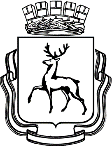 АДМИНИСТРАЦИЯ ГОРОДА НИЖНЕГО НОВГОРОДАДепартамент образованияМуниципальное автономное общеобразовательное учреждение«Школа № 190»                                                                                           Утверждено приказом                                                                                              МАОУ «Школа № 190»                                                      от 29.12.2017г. № 349-ОДПОРЯДОКУВЕДОМЛЕНИЯ РАБОТОДАТЕЛЯ О ФАКТАХ ОБРАЩЕНИЯ В ЦЕЛЯХ СКЛОНЕНИЯ РАБОТНИКА  МАОУ «Школа № 190»К СОВЕРШЕНИЮ КОРРУПЦИОННЫХ ПРАВОНАРУШЕНИЙ1. ОБЩИЕ ПОЛОЖЕНИЯНастоящий Порядок разработан в целях реализации Федерального закона от 25 декабря 2008 года N 273-ФЗ "О противодействии коррупции" и определяет:- процедуру уведомления работодателя работником МАОУ «Школа 190» (далее - работник) о фактах обращения к нему в целях склонения к совершению коррупционных правонарушений;- перечень сведений, содержащихся в уведомлении работника о фактах обращения к нему в целях склонения к совершению коррупционных правонарушений (далее - уведомление);- порядок регистрации уведомлений;- порядок организации проверки сведений, содержащихся в уведомлениях.2. ПРОЦЕДУРА УВЕДОМЛЕНИЯ РАБОТОДАТЕЛЯО ФАКТАХ ОБРАЩЕНИЯ К РАБОТНИКУ В ЦЕЛЯХСКЛОНЕНИЯ К СОВЕРШЕНИЮ КОРРУПЦИОННЫХ ПРАВОНАРУШЕНИЙ2.1. Работник обязан уведомлять работодателя в лице руководителя МАОУ «Школа № 190» (далее – муниципальное учреждение) обо всех случаях непосредственного обращения к нему каких-либо лиц с целью склонения к злоупотреблению служебным положением, даче или получению взятки, злоупотреблению полномочиями либо иному незаконному использованию своего должностного положения вопреки законным интересам общества и государства в целях получения выгоды в виде денег, ценностей, иного имущества или услуг имущественного характера, иных имущественных прав для себя или для третьих лиц.2.2. Уведомление оформляется в письменном виде в двух экземплярах.Первый экземпляр уведомления работник передает руководителю муниципального учреждения, в котором он замещает должность, не позднее рабочего дня, следующего за днем обращения к нему в целях склонения к совершению коррупционного правонарушения.Второй экземпляр уведомления, заверенный руководителем муниципального учреждения, остается у работника в качестве подтверждения факта представления уведомления.2.3. В случае если работник не имеет возможности передать уведомление лично, оно может быть направлено в адрес муниципального учреждения заказным письмом с уведомлением и описью вложения.3. ПЕРЕЧЕНЬ СВЕДЕНИЙ, СОДЕРЖАЩИХСЯ В УВЕДОМЛЕНИИ3.1. К перечню сведений, которые указываются в уведомлении, относятся:- фамилия, имя, отчество лица, представившего уведомление;- замещаемая им должность в муниципальном учреждении;- дата, время, место, обстоятельства, при которых произошло обращение в целях склонения его к совершению коррупционных правонарушений;- характер обращения;- данные о лицах, обратившихся в целях склонения его к совершению коррупционных правонарушений;- иные сведения, которые необходимо сообщить по факту обращения в целях склонения его к совершению коррупционных правонарушений;- дата представления уведомления;- подпись лица, представившего уведомление, и контактный телефон.3.2. К уведомлению должны быть приложены все имеющиеся документы, подтверждающие обстоятельства обращения в целях склонения к совершению коррупционных правонарушений.В журнале указываются:- порядковый номер уведомления;- дата и время принятия уведомления;- фамилия и инициалы лица, обратившегося с уведомлением;- дата и время передачи уведомления работодателю;- краткое содержание уведомления; - фамилия, инициалы и подпись ответственного лица, зарегистрировавшего уведомление.4.3. На уведомлении ставится отметка о его поступлении, в котором указываются дата поступления и входящий номер.4.4. После регистрации уведомления в журнале регистрации оно передается на рассмотрение руководителю муниципального учреждения не позднее рабочего дня, следующего за днем регистрации уведомления.4. ПОРЯДОК РЕГИСТРАЦИИ УВЕДОМЛЕНИЙ4.1. Уведомления о фактах обращения в целях склонения работников муниципального учреждения к совершению коррупционных правонарушений регистрируются в день поступления.4.2. Регистрация уведомлений производится ответственным лицом в журнале учета уведомлений, листы которого должны быть пронумерованы, прошнурованы и скреплены подписью руководителя муниципального учреждения и печатью.5. ОРГАНИЗАЦИЯ ПРОВЕРКИ СВЕДЕНИЙ, СОДЕРЖАЩИХСЯ В УВЕДОМЛЕНИИ5.1. В течение трех рабочих дней руководитель муниципального учреждения рассматривает поступившее уведомление о факте обращения в целях склонения работника к совершению коррупционных правонарушений, принимает решение о проведении проверки содержащихся в нем сведений и определяет круг лиц и комплекс мероприятий для проведения данной проверки.5.2. Проверка сведений, содержащихся в уведомлении о факте обращения в целях склонения работника к совершению коррупционных правонарушений, должна быть завершена не позднее чем через месяц со дня принятия решения о ее проведении. Результаты проверки сообщаются руководителю муниципального учреждения в форме письменного заключения.5.3. При установлении в результате проверки обстоятельств, свидетельствующих о наличии признаков преступления или административного правонарушения, руководитель муниципального учреждения направляет копии уведомления и материалов проверки для рассмотрения в органы прокуратуры или другие государственные органы.5.4. Уведомление, письменное заключение по результатам проверки, информация, поступившая из прокуратуры или других государственных органов по результатам рассмотрения уведомления, приобщаются к личному делу работника.Принято на общем собраниитрудового коллектива